В районном исполнительном комитете прошло заседание Молодежного парламента при Бешенковичском районном Совете депутатов 1-го созыва.В работе Сессии принимали участие: председатель районного Совета депутатов Геннадий Михайлович Шведов,заместитель председателя Бешенковичского райисполкома Александр Иванович Ерашов,начальник отдела идеологической работы, культуры и по делам молодёжи райисполкома Светлана Владимировна Гайко,заместитель начальника отдела по образованию райисполкома Елена Тимофеевна Карбовская ипервый секретарь районного комитета общественного объединения «Белорусский республиканский союз молодежи» Ольга Викторовна Фиешко.На повестке дня были рассмотрены вопросы об избрании состава Парламента, его председателя.Также в рамках Сессии проведено первое рабочее заседание, где были рассмотрены вопросы: об избрании заместителя председателя, секретаря и председателей постоянных комиссий, а также рассмотрен и утвержден план работы на 2022 год.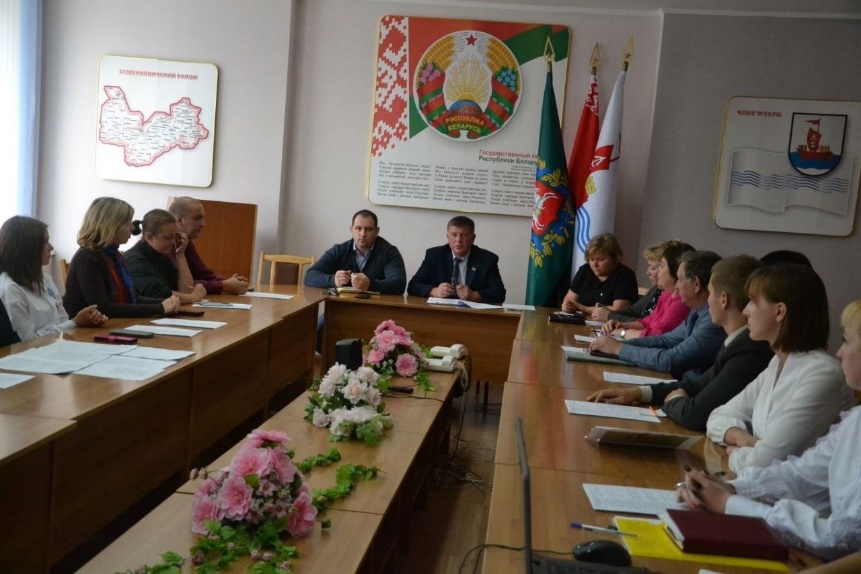 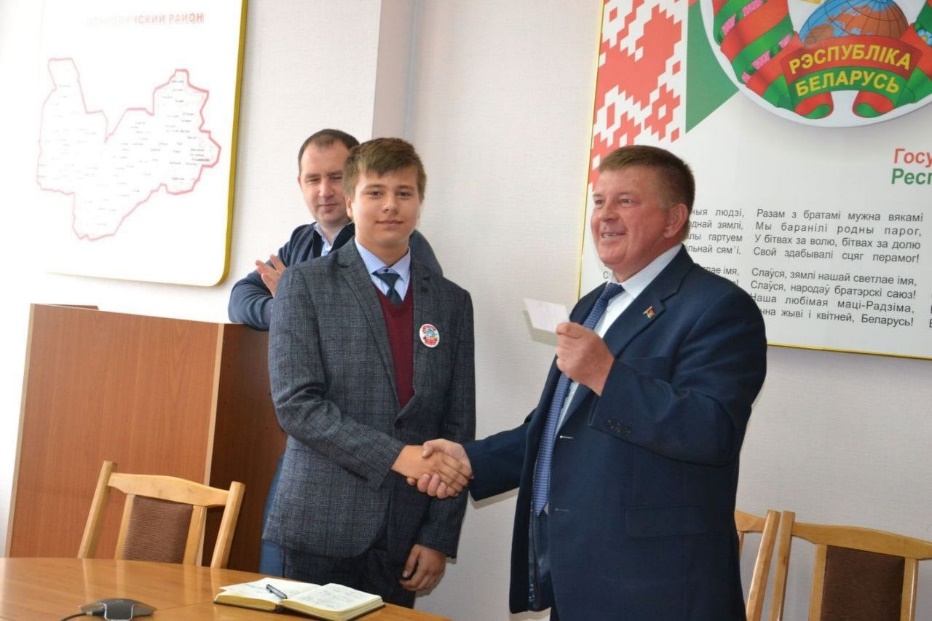 